Publicado en Ceuta el 08/07/2019 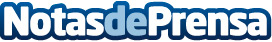 Jose Fernández de todosmartwatch habla sobre la seguridad y protección de datos de los relojes inteligentesHoy en día, el reloj inteligente no es un gadget más sino una necesidad para el usuario y eso conlleva a que hay que protegerse de los ciber ataquesDatos de contacto:Jose Fernández8098808232Nota de prensa publicada en: https://www.notasdeprensa.es/jose-fernandez-de-todosmartwatch-habla-sobre_1 Categorias: Ciberseguridad Dispositivos móviles http://www.notasdeprensa.es